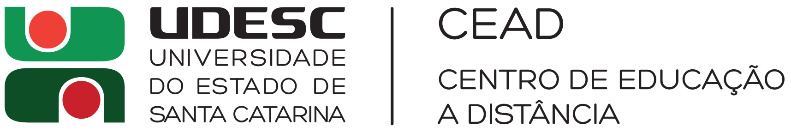 Declaração Autenticidade de DocumentosTransferência Externa/Retorno de Portador de DiplomaEu, 			, inscrito(a) no Registro Geral (RG) sob o nº 		, e no Cadastro de Pessoas Físicas (CPF) sob  o nº 	, classificado(a) para o curso de 			, da Fundação Universidade do Estado de Santa Catarina – UDESC, DECLARO, sob as penas da lei, que as informações prestadas formulário de matrícula são a expressão da verdade e que os documentos a ele anexados são idênticos aos originais, ciente da obrigatoriedade de apresentação da documentação original na Secretaria de Ensino de Graduação da ESAG, a partir do retorno das aulas presenciais.(Local e data) 	, 	de 	de 2023.Assinatura do Requerente	 	Centro de Educação a Distância CEADAv. Madre Benvenuta, 2037 – Itacorubi – 88.035-901 Florianópolis SC. Fone (48) 3664 8432 – www.udesc.br/cead/seg